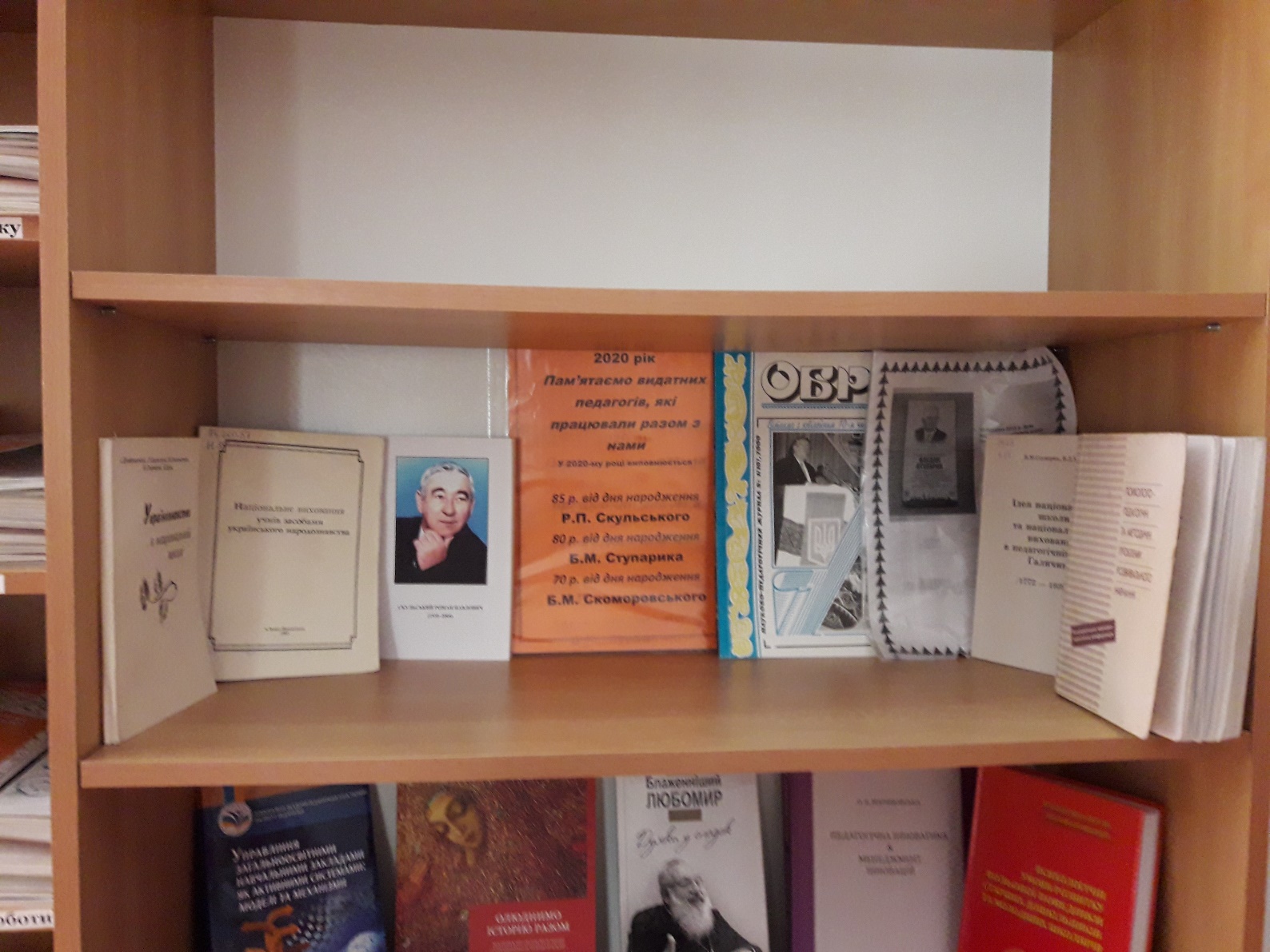 Пам’ятаємо видатних педагогів, які працювали разом з нами2020 рікРоман Павлович Скульський (85р.) Богдан Михайлович Ступарик(80 р.)Богдан Григорович Скоморовський (70 р.)